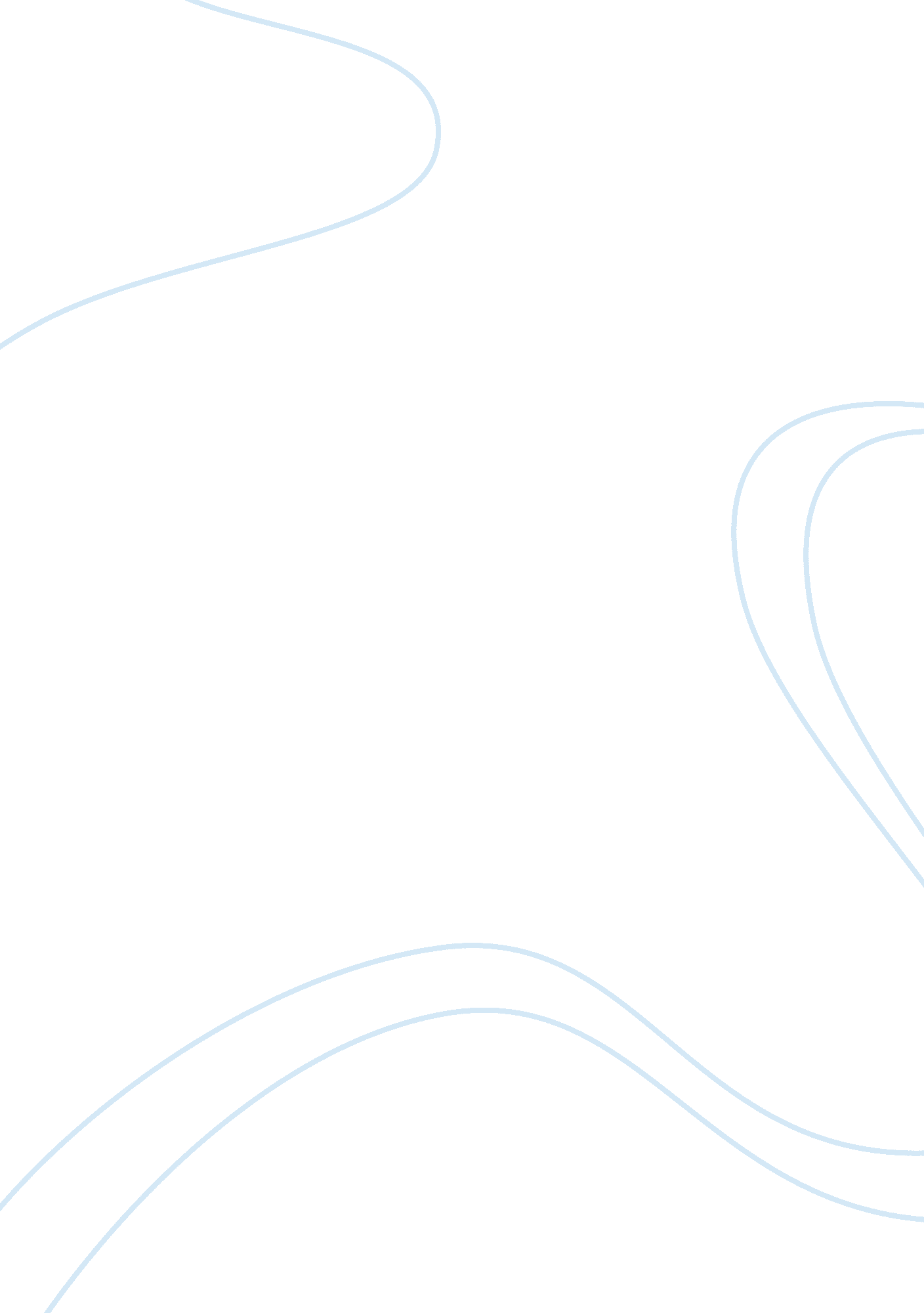 Code of ethics in a business companyBusiness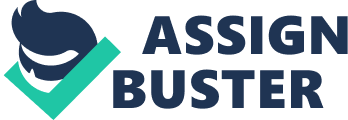 The paper " Code of Ethics in a Business Company" is a delightful example of an essay on business. Codes of ethics are crucial in any company or business. it outlines the values and mission of a firm or organization. Often the code of ethics is publicly available hence anyone can access them and understanding the activities of a firm and the way they are conducted (Akers & Giacomin, 2011). The essay will detail the code of ethics for a fictional company and respond to questions. 
Abiding by the law 
Law is a crucial segment in business operation. All employees and the employer are expected to obey the law both at the workplace and elsewhere. Abiding by the law will promote the business operations and ensure all the organization's fraternities are law abiding citizens. 
Professional appearance 
The official dress code must be maintained at all times. This includes the blue tie with the company seal, a white shirt, and a navy blue trouser or skirt for female employees. The clothing should at all times be clean. Casual wear is only allowed on Fridays and weekends. 
Caring and considerate 
All employees should at all times conduct business in a considerate and caring manner. The client should be handled well and treated with at most care. 
Green practice 
We value the environment and energy conservation. Wastes should be put at the right pins and recycle papers were necessary. Equally, lights not in need should be put off. 
Workplace relation 
Workplace relations should be strictly professional. Any burning issues should be reported to the immediate supervisor. 
Confidentiality and privacy policies 
Information within the organization should be treated as confidential. Data and crucial information should be accessed only when authorized. Client’s information should not be shared with third parties without their consent. 
The culture of honest and open communication 
At the company, everyone is entitled to their opinion and everyone can speak their mind. Management is responsible to create a supportive and open environment for everyone to ensure freedom is respected. 
Build credibility and trust 
Our company values its employees, shareholders, and customers. We gain trust and credibility by showing integrity and honesty in our operations. 
Accountability and transparency 
We work to endeavour credibility. We conduct our business openly. 
Conflict of interest 
The company ensures no employee has a conflict of interest in any operations. 
Answers to the questions 
The ten elements are crucial in ensuring the business operates in the right way and have a guiding principle towards achieving the organizational mission and vision. 
Through employer standpoint, the process of setting the code of ethics is paramount as there necessity to fulfil the values and vision of the business. This way, the ethical standards will define how the staff should do to realize the set codes. Setting a code of ethics is a pragmatic measure especially in societies that hold morals standards high (Akers & Giacomin, 2011). 
Ideally, the codes are outlined also to help the employee have a clear framework on what is expected of each one of them. This way the employee has a clear understanding of the vision and mission of the organization. The code of ethics sets the organizations values that describe its obligation to the stakeholders, employees, and customers (Chang, 2011). The employee will work towards realizing the goals of the firm using the outline. 
I will ensure there is compliance of the code of ethics presented by engaging all the stakeholders of the firm. Equally, everyone will be required to sign that they have read and understood the code of ethics and agree to abide by them. Interjections also will be allowed and conduct responses on the same. 